Детям о правилах дорожного движенияСкорость движения, плотность транспортных потоков на улицах и дорогах нашей страны быстро возрастают, и будут прогрессировать и в дальнейшем. Поэтому обеспечение безопасности движения становиться все более важной государственной задачей. Особое значение в решении этой проблемы имеет заблаговременная и правильная подготовка самых маленьких наших пешеходов – детей, которых уже сейчас за воротами дома подстерегают серьезные трудности и опасности, и жить им придется при несравненно большей интенсивности автомобильного движения.Причиной дорожно – транспортных происшествий чаще всего являются сами дети. Приводит к этому незнание  элементарных правил дорожного движения, безучастное отношение взрослых к поведению детей на проезжей части.Избежать этих опасностей можно лишь путем соответствующего воспитания и обучения ребенка с самого раннего возраста.В связи с этим в нашем  детском  саду сотрудником ДПС Боровинским А.М. было проведено познавательное занятие по правилам дорожного движения, на котором ребята посмотрели обучающий мультфильм по данной теме.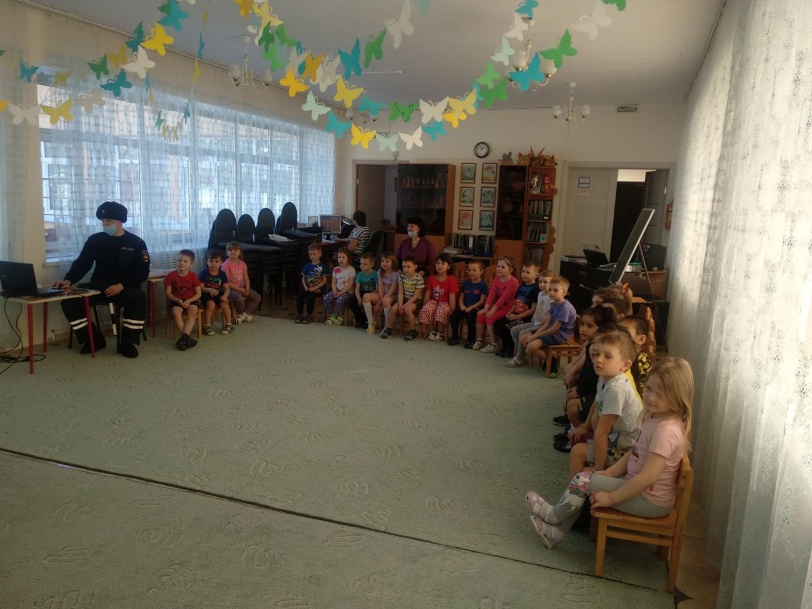 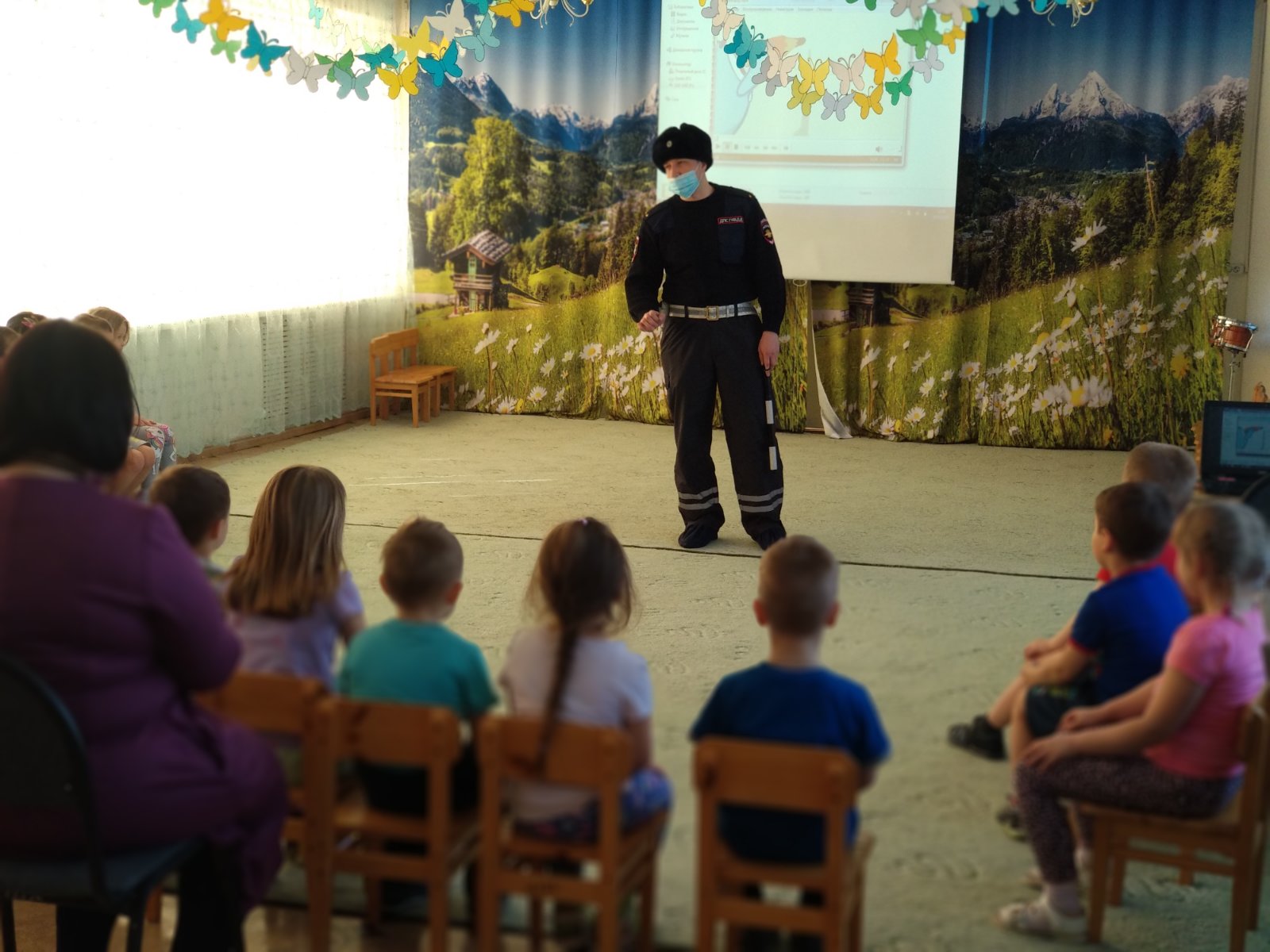 